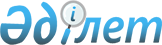 Субсидияланатын өсімдіктерді қорғау құралдары түрлерінің тізбесін және 1 литрге (килограмға, грамға, данаға) арналған субсидиялар нормаларын бекіту туралы
					
			Күшін жойған
			
			
		
					Ақмола облысы әкімдігінің 2019 жылғы 17 шілдедегі № А-8/331 қаулысы. Ақмола облысының Әділет департаментінде 2019 жылғы 25 шілдеде № 7291 болып тіркелді. Күші жойылды - Ақмола облысы әкімдігінің 2020 жылғы 19 маусымдағы № А-6/322 қаулысымен
      Ескерту. Күші жойылды - Ақмола облысы әкімдігінің 19.06.2020 № А-6/322 (ресми жарияланған күнінен бастап қолданысқа енгізіледі) қаулысымен.

      РҚАО-ның ескертпесі.

      Құжаттың мәтінінде түпнұсқаның пунктуациясы мен орфографиясы сақталған.
      "Өсiмдiктердi қорғау мақсатында ауыл шаруашылығы дақылдарын өңдеуге арналған гербицидтердiң, биоагенттердiң (энтомофагтардың) және биопрепараттардың құнын субсидиялау қағидаларын бекіту туралы" Қазақстан Республикасы Ауыл шаруашылығы министрінің 2016 жылғы 5 мамырдағы № 204 бұйрығына (Нормативтік құқықтық актілерді мемлекеттік тіркеу тізілімінде № 13717 болып тіркелген) сәйкес, Ақмола облысының әкімдігі ҚАУЛЫ ЕТЕДІ:
      1. Субсидияланатын өсімдіктерді қорғау құралдары түрлерінің тізбесін және 1 литрге (килограмға, грамға, данаға) арналған субсидиялар нормалары осы қаулының қосымшасына сәйкес бекітілсін.
      2. Күші жойылды деп танылсын:
      1) "Өсімдіктерді қорғау құралдарының субсидияланатын түрлерінің тізбесі мен 1 бірлікке (литр, килограмм) берілетін субсидия нормаларын бекіту туралы" Ақмола облысы әкімдігінің 2017 жылғы 12 шілдедегі № А-7/306 қаулысының (Нормативтік құқықтық актілерді мемлекеттік тіркеу тізілімінде № 6025 болып тіркелген, 2017 жылдың 26 шілдеде Қазақстан Республикасы нормативтік құқықтық актілерінің электрондық түрдегі эталондық бақылау банкінде жарияланған) қаулысы;
      2) "Өсімдіктерді қорғау құралдарының субсидияланатын түрлерінің тізбесі мен 1 бірлікке (литр, килограмм) берілетін субсидия нормаларын бекіту туралы" Ақмола облысы әкімдігінің 2017 жылғы 12 шілдедегі № А-7/306 қаулысына өзгеріс енгізу туралы" Акмола облысы әкімдігінің 2018 жылғы 25 шілдедегі № А-8/331 (Нормативтік құқықтық актілерді мемлекеттік тіркеу тізілімінде № 6741 болып тіркелген, 2018 жылғы 7 тамызда Қазақстан Республикасы нормативтік құқықтық актілерінің электрондық түрдегі эталондық бақылау банкінде жарияланған) қаулысы.
      3. Осы қаулы Ақмола облысының Әділет департаментінде мемлекеттік тіркелген күнінен бастап күшіне енеді және ресми жарияланған күнінен бастап қолданысқа енгізіледі. Субсидияланатын өсімдіктерді қорғау құралдары түрлерінің тізбесі және 1 литрге (килограмм, грамға, данаға) берілетін субсидия нормалары
      Аббревиатуралардың толық жазылуы:
      л/г –литр грамм
      г/л –грамға литр
      кг/г – килограмға грамм
      г/кг –грамға килограмм
      Ескертпе: * қосарлы мақсаттағы мемлекеттік тіркемесі бар және гербицид және десикант ретінде пайдаланылатын препараттар
      ** препаратты тіркеу мерзімі 21.10.2019 жылға дейін
					© 2012. Қазақстан Республикасы Әділет министрлігінің «Қазақстан Республикасының Заңнама және құқықтық ақпарат институты» ШЖҚ РМК
				
      Ақмола облысы әкімінің
міндетін атқарушы

Қ.Ыдырысов
Ақмола облысы әкімдігінің
2019 жылғы 17 шілдедегі
№ А-8/331 қаулысымен
бекітілген
№

р/б
Қолданыстағы зат және гербицидтер тобы
Гербицидінің тектестің субсидиялар нормасы, теңге
1
2
3
1
МЦПА қышқылы, 500 г/л диметиламин, калий және натрий тұзы түрінде
2
ГЕРБИТОКС, суда еритін концентрат
1591,5
3
МЦПАқышқылы, калий және натрий тұзы түріндегі қоспасы, 300 г/л
4
ГЕРБИТОКС-Л, суда еритін концентрат
1615,0
5
2,4-Д + дикамбо оксим
6
ЧИСТАЛАН, 40% эмульсия концентраты
1027,5
7
2,4-Д қышқылы диметиламин тұзы түріндегі, 344 г/л + дикамба , 120 г/л
8
ДИАМАКС, су ерітіндісі
1386,0
9
2,4-Д диметиламин тұзы, 357 г/л + дикамба, 124 г/л
10
ДИАЛЕН СУПЕР 480, су ерітіндісі
1850,0
11
СТРИГ ЭКСТРА 480, су ерітіндісі
1850,0
12
2,4-Ддиметиламин тұзы, 720 г/л
13
ВАЛСАМИН, 72%, су ерітіндісі
750,0
14
ГРЕЙН ЭКСТРА 2,4-Д су ерітіндісі
750,0
15
ДЕЗОРМОН, 72% сулы концентрат
750,0
16
ДИАМИН, 72% су ерітіндісі
750,0
17
СТРИГ, 72 % су ерітіндісі
750,0
18
ФЛЕКС, су ерітіндісі
750,0
19
2,4-Д диметиламин тұзы, 860 г/л
20
ПРОГРЕСС 860, су ерітіндісі
1440,0
21
аз ұшатын эфирлер түріндегі 2,4-Д қышқыл, 500 г/л
22
ЭФИРАМ, эмульсия концентраты
1925,0
23
күрделі 2-этилгексилді эфир түріндегі 2,4-Д қышқыл, 300 г/л + флорасулам, 5,35 г/л
24
АССОЛЮТА, майлы концентрат
1850,0
25
күрделі 2-этилгексилді эфир түріндегі 2,4-Дқышқыл, 410 г/л + клопиралид, 40 г/л
26
КЛОПЭФИР, эмульсия концентраты
1900,0
27
күрделі 2-этилгексилді эфир түріндегі 2,4-Д қышқыл, 410 г/л + флорасулам, 7,4 г/л
28
ЭЛАНТ ЭКСТРА, эмульсия концентраты
1426,5
29
БАЛЕРИНА, суспензиялы эмульсия
1426,5
30
ДИСКАТОР, эмульсия концентраты
1426,5
31
ЭФИР ПРЕМИУМ, суспензиялы эмульсия
1426,5
32
күрделі 2-этилгексилді эфир түріндегі 2,4-Д қышқыл, 452,42 г/л + флорасулам, 6,25 г/л
33
ПРАЙМУР, суспензиялы эмульсия
2575,0
34
амин тұздары қоспасы түріндегі 2,4-Д қышқыл, 550 г/л
35
АЙКОН ФОРТЕ, сулы концентрат
1682,5
36
2,4-Д қышқылы, 344 г/л + дикамба, 120 г/л
37
ФЛЕКС ДУО, су ерітіндісі
1520,0
38
2,4-Д қышқылының 2-этилгексилді эфирі, 300 г/л + флорасулам, 3,7 г/л
39
ПРИМАДОННА, суспензиялы эмульсия
2312,5
40
2,4-Д қышқылының 2-этилгексилді эфирі, 420 г/л + дикамба қышқылының 2 этилгексилді эфирі, 60 г/л
41
ЭЛАНТ ПРЕМИУМ, эмульсия концентраты
1730,0
42
флуроксипир 90 г/л + күрделі эфир түріндегі 2,4-Д қышқыл, 510 г/л
43
ПРОГРЕСС УЛЬТРА, эмульсия концентраты
3399,0
44
2,4-Д қышқылының 2- этилгексилдіэфирі, 500 г/л
45
ЗЕРНОМАКС, эмульсия концентраты
934,0
46
ОКТАПОН ЭКСТРА, эмульсия концентраты
934,0
47
2,4-Д қышқылының 2-этилгексилді эфирі, 564 г/л
48
ЭЛАНТ, эмульсия концентраты
1550,0
49
2,4-Д қышқылының 2-этилгексилді эфирі, 564 г/л + метсульфурон-метил, 600 г/кг
50
ЭЛАМЕТ, зауытты бинарлы қаптама
2000,0
51
2,4-Д қышқылының 2-этилгексилді эфирі, 564 г/л + триасульфурон, 750 г/кг
52
БИАТЛОН, зауытты бинарлы қаптама
2035,0
53
2,4-Д қышқылының 2-этилгексилді эфирі, 600 г/л 
54
ГРОЗА, 60% эмульсия концентраты
1250,0
55
ЭСТЕТ, эмульсия концентраты
1250,0
56
2,4-Д қышқылының 2-этилгексилді эфирі, 720 г/л
57
ГРЕЙН, эмульсия концентраты
1325,0
58
Д – АРМОН–Эфир, 72% эмульсия концентраты
1325,0
59
2,4-Д қышқылының 2-этилгексилді эфирі, 850 г/л
60
ТАУЭРСПРЕЙ, 85% эмульсия концентраты
1300,0
61
ЭСКАДРОН 70, эмульсия концентраты
1300,0
62
ЭСТЕРОН, эмульсия концентраты
1300,0
63
ЭФФЕКТ,эмульсия концентраты
1300,0
64
2,4-Д қышқылының 2-этилгексилді эфирі, 905 г/л
65
ЭФИРАКС, эмульсия концентраты
1425,0
66
ГЕКСИЛ 905, эмульсия концентраты
1425,0
67
ПРОГРЕСС, эмульсия концентраты
1425,0
68
РОБУСТО СУПЕР, эмульсия концентраты
1425,0
69
ЭСТЕРОН 600, эмульсия концентраты
1425,0
70
ЭФИР ЭКСТРА 905, эмульсия концентраты
1425,0
71
2,4-Д қышқылының 2-этилгексилді эфирі, 950 г/л
72
ЗЕНИТ, коллоидты ерітінді концентраты
1945,0
73
клопиралидтің 2-этилгексилді эфирі, 500 г/л
74
ЭЛЬФ, эмульсия концентраты
9500,0
75
азимсульфурон, 500 г/кг
76
ЕССЕНЛИВЕР, сулы-дисперленген түйіршіктер
30744,0
77
ГУЛЛИВЕР, сулы-дисперленген түйіршіктер
30744,0
78
ОЛИВЕР, сулы-дисперленген түйіршіктер
30744,0
79
аминопиралид, 240 г/л
80
ЛАНС, су ерітіндісі
14000,0
81
аминопиралид, 300 г/кг + флорасулам, 150 г/кг
82
ЛАНЦЕЛОТ 450, сулы-дисперленген түйіршіктер
44553,5
83
глифосаттың аммоний тұзы, 888 г/кг
84
РИДОВЕР ЭКСТРА, суда еритін түйіршіктер
1770,0
85
ацетохлор, 900 г/л
86
АЦЕТОХЛОР, эмульсия концентраты
2350,0
87
ТРОФИ, эмульсия концентраты
2350,0
88
бентазон 25% + МСРА натрий-калий тұзы, 12,5%
89
БАЗАГРАН М, 37% су ерітіндісі
1541,5
90
бентазон, 480 г/л
91
БАЗАГРАН, 48% су ерітіндісі
1935,0
92
КОРСАР, суда еритін концентрат
1935,0
93
бентазон, 480 г/л + имазамокс, 23 г/л
94
ГРАНИТ СУПЕР, суда еритін концентрат
3510,0
95
КОРУМ, суда еритін концентрат
3510,0
96
биспирибак натрия, 400 г/л
97
НОМИНИ 400, суспензиялы эмульсия
87500,0
98
галаксифоп-п-метил, 108 г/л
99
ГАЛОКС СУПЕР 108, эмульсия концентраты
3900,0
100
ГЕНЕРАЛ, эмульсия концентраты
3900,0
101
ЗЕЛЛЕК СУПЕР, эмульсия концентраты
3900,0
102
галоксифоп-п-метил, 104 г/л
103
ГАЛАКТАЛТ, эмульсия концентраты
2600,0
104
ГУРОН, эмульсия концентраты
2600,0
105
РАМОН СУПЕР, эмульсия концентраты
2600,0
106
галоксифоп-п-метил, 240 г/л
107
ДЕЛИК 240, эмульсия концентраты
6825,0
108
изопропиламин және калий тұзы түріндегі глифосат, 540 г/л
109
КРЕДИТ ИКСТРИМ, суда еритін концентрат
1175,0
110
изопропиламин тұзы түріндегі глифосат, 360 г/л
111
* ПАССАТ, су ерітіндісі
1345,5
112
калий тұзы түріндегі глифосат, 480 г/л
113
ПАССАТ 480, су ерітіндісі
1137,5
114
калий тұзы түріндегі глифосат, 450 г/л
115
РАУНДАП МАКС ПЛЮС, су ерітіндісі
1600,0
116
калий тұзы түріндегі глифосат, 500 г/л
117
ТАЧДАУН 500, су ерітіндісі
1457,5
118
* УРАГАН ФОРТЕ 500, су ерітіндісі
1457,5
119
калий тұзы түріндегі глифосат, 540 г/л
120
* МЕТЕОР 540, су ерітіндісі
1600,0
121
* СПРУТ ЭКСТРА, су ерітіндісі
1600,0
122
калий тұзы түріндегі глифосат, 600 г/л
123
РАП 600, су ерітіндісі
1875,0
124
* ЖОЙКЫН МЕГА, 60% су ерітіндісі
1875,0 
125
глифосат қышқылы, 500 г/л + дикват, 35 г/л
126
СПОРТАК УЛЬТРА, су ерітіндісі
1740,0
127
глифосат, 240 г/л + 2,4-Д қышқылы, 160 г/л
128
КЛИНИК 24, суда еритін концентрат
2052,0
129
глифосат, 360 г/л
130
БУРАН, 36% су ерітіндісі
875,0
131
ВАЛСАГЛИФ, су ерітіндісі
875,0
132
ГЛИФОС, су ерітіндісі
875,0
133
ЖОЙКЫН, су ерітіндісі
875,0
134
РАП, су ерітіндісі
875,0
135
СОНРАУНД, 48% су ерітіндісі
875,0
136
ТОРНАДО, су ерітіндісі
875,0
137
глифосат, 450 г/л
138
ГЛИФОС ПРЕМИУМ, су ерітіндісі
1462,5
139
СТИРАП, 45% су ерітіндісі
1462,5
140
ФАРАОН ФОРТЕ, су ерітіндісі
1462,5
141
глифосат, 480 г/л
142
КЕРНЕЛ, су ерітіндісі
1462,5
143
глифосат, 500 г/л
144
ТОРНАДО 500, су ерітіндісі
1214,5
145
глифосат, 540 г/л
146
ГЛИФАТ 540, су ерітіндісі
1050,0
147
ГРАНД ЭКСТРА 540, су ерітіндісі
1050,0
148
НАПАЛМ, су ерітіндісі
1050,0
149
* РАУНДАП ЭКСТРА, 54%су ерітіндісі
1050,0
150
РИД ЭВЕЙ, су ерітіндісі
1050,0
151
СМЕРЧ, су ерітіндісі
1050,0
152
ТЕРЕКС, су ерітіндісі
1050,0
153
* ТОРНАДО 540, су ерітіндісі
1050,0
154
ФАРАОН ГОЛД, 54% су ерітіндісі
1050,0
155
ХИТ, су ерітіндісі
1050,0
156
натрий тұзы түріндегі глифосат, 700 г/кг
157
КОСМИК ТУРБО, суда еритін түйіршіктер
2682,5
158
глифосат қышқылы, 720 г/кг
159
* РАУНДАП ПАУЭР, сулы-дисперленген түйіршіктер
2682,5
160
глифосат, 747 г/кг
161
ЖОЙКЫН ДАРА, 75% сулы-дисперленген түйіршіктер
1950,0
162
глифосат, 750 г/кг
163
БУРАН ЭКСТРА, 75 % сулы-дисперленген түйіршіктер
1700,0
164
глифосат, 757 г/кг
165
ФАРАОН ГАРАНТ 757, сулы-дисперленген түйіршіктер
1600,0
166
ФЕЛИКС 757, сулы-дисперленген түйіршіктер
1600,0
167
глифосат, 770 г/кг
168
ДРАКОН, 77%, сулы-дисперленген түйіршіктер
2135,4
169
аммоний глюфосинаты, 150 г/л
170
* БАСТА, 15% су ерітіндісі
2448,0
171
дикамба, 220 г/л + никосульфурон, 50 г/л
172
МИЛАГРО ПЛЮС 270, майлы дисперсия
4280,0
173
дикамба, 124 г/л + 2,4-Д, 357 г/л
174
ВИДМАСТЕР 480, су ерітіндісі
2000,0
175
дикамба, 360 г/л + хлорсульфурон қышқылы, 22,2 г/л
176
ФЕНИЗАН, су ерітіндісі
5240,0
177
дикамба, 480 г/л
178
ДЕКАБРИСТ, су ерітіндісі
2420,3
179
БАНВЕЛ 480, су ерітіндісі
2420,3
180
ДИАНАТ, 48% су ерітіндісі
2420,3
181
дикамба, 480 г/кг + трибенурон-метил, 120 г/кг
182
МЕЗОМАКС, сулы-дисперленген түйіршіктер
11000,0
183
дикамба, 540 г/кг + метсульфурон-метил, 28 г/кг
184
ДМ СУПЕР, сулы-дисперленген түйіршіктер
4800,0
185
дикамба, 659 г/кг + триасульфурон, 41 г/кг
186
ЛИНТУР 70, сулы-дисперленген түйіршіктер
6118,0
187
диметиламин тұзы түріндегі дикамба қышқылы, 480 г/л
188
МОНОМАКС, су ерітіндісі
2277,5
189
дикват, 150 г/л
190
* СУХОВЕЙ, су ерітіндісі
3515,0
191
дикват, 200 г/л
192
РЕГЛОН ФОРТЕ 200, су ерітіндісі
3077,5
193
диметенамид, 720 г/л
194
ФРОНТЬЕР ОПТИМА, 72% эмульсия концентраты
4652,5
195
диметиламин тұзы МСРА
196
2М-4Х 750, 75% суда еритін концентрат
1785,0
197
МЦПА, 750 г/л
198
МОЩЬ, су ерітіндісі
2160,0
199
имазамокс, 120 г/л
200
ПАРАДОКС, суда еритін концентрат
19610,0
201
имазамокс, 16,5 г/л + имазапир, 7,5 г/л
202
ЕВРО-ЛАЙТНИНГ ПЛЮС, 2,4% суда еритін концентрат
3900,0
203
КАПТОРА ПЛЮС, 2,4 % суда еритін концентрат
3900,0
204
имазамокс, 33 г/л + имазапир, 15 г/л
205
ЕВРО-ЛАЙТНИНГ, 4,8% суда еритін концентрат
6250,0
206
КАПТОРА, 4,8% суда еритін концентрат
6250,0
207
имазамокс, 35 г/л + квинмерак, 250 г/л
208
НОПАСАРАН УЛЬТРА, суспензия концентраты
8750,0
209
имазамокс, 40 г/л
210
БАЙТОРЕ, сулы-суспензиялы концентрат
3800,0
211
ЛЕГОМИН, 4% су ерітіндісі
3800,0
212
ПУЛЬСАР, 4% су ерітіндісі
3800,0
213
ЮНКЕР, су ерітіндісі
3800,0
214
имазапир, 250 г/л
215
ГРЕЙДЕР, сулы гликоль ерітіндісі
12075,0
216
имазетапир, 100 г/л
217
ИМАЗЕТ 100, сулы концентрат
2400,0
218
ЕССЕНТАПИР, 10% су ерітіндісі
2400,0
219
АГУРА, 10% сулы концентрат
2400,0
220
ЛИГР, суда еритін концентрат
2400,0
221
ПИВОТ, 10% сулы концентрат
2400,0
222
ПИРАТ, сулы концентрат
2400,0
223
ТАПИР, 10 % сулы концентрат
2400,0
224
имазетапир, 450 г/кг + хлоримурон-этил, 150 г/кг
225
ФАБИАН, сулы-дисперленген түйіршіктер
32763,0
226
йодосульфурон-метил-натрий, 11,3 г/кг + тиенкарбазон-метил, 22,5 г/кг + мефенпир-диэтил (антидот), 135 г/кг
227
ВЕЛОСИТИ ПАУЭР, сулы-дисперленген түйіршіктер
9850,0
228
йодосульфурон-метил-натрий, 25 г/л + амидосульфурон, 100 г/л + мефенпир-диэтил(антидот), 250 г/л
229
СЕКАТОР ТУРБО, майлы дисперсия
9882,0
230
квинклорак, 250 г/л
231
ФАЦЕТ КС, 25% суспензия концентраты
4100,0
232
РИСУЛАМ 250, суспензия концентраты
4100,0
233
клетодим, 120 г/л
234
СЕЛЕКТ, эмульсия концентраты
3400,0
235
клетодим, 130 г/л + галоксифоп-п-метил, 80 г/л
236
КВИКСТЕП, майлы эмульсия концентраты
6923,0
237
клетодим, 240 г/л
238
КИНЕТИК, эмульсия концентраты
4750,0
239
ЛЕГИОН КОМБИ, эмульсия концентраты
4750,0
240
СПАЙДЕР, эмульсия концентраты
4750,0
241
клетодим, 360 г/л
242
ВЫБОР, эмульсия концентраты
6750,0
243
клодинафоп-пропаргил, 240 г/л + клоквинтосет-мексил (антидот), 60 г/л
244
ЛЕГГЕРО, майлы-сулы эмульсия
5952,5
245
ВАРЯГ, эмульсия концентраты
5952,5
246
ЛЕГГЕРО ФОРТЕ, эмульсия концентраты
5952,5
247
ТОПИК СУПЕР 240, эмульсия концентраты
5952,5
248
ЦЕНТУРИОН, майлы-сулы эмульсия
5952,5
249
клодинафоп–пропаргил, 80 г/л + клоксинтосет-мексил (антидот), 20 г/л
250
ГОРИЗОН 080, эмульсия концентраты
3800,0
251
ГОРИЗОН 080 БФ, эмульсия концентраты
3800,0
252
ДЕЛЕГАТ, эмульсия концентраты
3800,0
253
ОВЕН, эмульсия концентраты
3800,0
254
ТЕРДОК, 8% эмульсия концентраты
3800,0
255
кломазон, 480 г/л
256
КАЛИФ 480, эмульсия концентраты
7500,0
257
клопиралид, 100 г/л + флуроксипир, 15 г/л
258
РЕПЕР, коллоидты ерітінді концентраты
6290,0
259
клопиралид, 300 г/л
260
ГЕРМЕС 300, су ерітіндісі
4500,0
261
РАЛИД 300, су ерітіндісі
4500,0
262
ЛОРНЕТ, су ерітіндісі
4500,0
263
ТАТРЕЛ, су ерітіндісі
4500,0
264
ТРЕЛ 300, су ерітіндісі
4500,0
265
клопиралид, 750 г/кг
266
КЛОПИРАЛИД, сулы-дисперленген түйіршіктер
13500,0
267
АГРОН ГРАНД, сулы-дисперленген түйіршіктер
13500,0
268
ВИРТУОЗ, сулы-дисперленген түйіршіктер
13500,0
269
ЛОНТРЕЛ ГРАНД 75, сулы-дисперленген түйіршіктер
13500,0
270
ПИТОН ГРАНД, сулы-дисперленген түйіршіктер
13500,0
271
РАЛИД ЭКСТРА, суда еритін түйіршіктер
13500,0
272
СОНХУС, сулы-дисперленген түйіршіктер
13500,0
273
СПИРИТ, сулы-дисперленген түйіршіктер
13500,0
274
СТРАТЕГО, сулы-дисперленген түйіршіктер
13500,0
275
ТРИЛОН 750, сулы-дисперленген түйіршіктер
13500,0
276
ХАКЕР, суда еритін түйіршіктер
13500,0
277
мезотрион, 75 г/л + никосульфурон, 30 г/л 
278
ЭЛЮМИС 105, майлы дисперсия
4500,0
279
метазахлор, 375 г/л + имазамокс, 25 г/л
280
ДИОНИС, суспензия концентраты
6581,0
281
НОПАСАРАН, 40% суспензия концентраты
6581,0
282
метолахлор, 960 г/л
283
АКЦЕНТ ПРИМА, 96% эмульсия концентраты
2200,0
284
метамитрон, 700 г/л
285
ПИЛОТ, сулы-суспензиялы концентрат
8930,0
286
метрибузин, 250 г/л
287
ЗОНТРАН, коллоидты ерітінді концентраты
4914,0
288
метрибузин, 270 г/л
289
ЛАЗУРИТ СУПЕР, нано-эмульсия концентраты
6037,5
290
метрибузин, 600 г/л
291
ЗЕНКОР УЛЬТРА, суспензия концентраты
4600,0
292
ЛИНКОР, суспензия концентраты
4600,0
293
ПРОЛАЙН, эмульсия концентраты
4600,0
294
метрибузин, 700 г/кг
295
ЕССЕНСЕКОР, 70% сулы-дисперленген түйіршіктер
2000,0
296
ТРИБУЗИН 700, суланатын ұнтақ
2000,0
297
БАРГУЗИН, 70% сулы-дисперленген түйіршіктер
2000,0
298
КАРБУЗИН, 70% суланатын ұнтақ
2000,0
299
ЛАЗУРИТ, суланатын ұнтақ
2000,0
300
** РЕНДОР, 70% суланатын ұнтақ
2000,0
301
метсульфурон-метил, 125 г/кг + трибенурон-метил, 625 г/кг
302
ПЛУГГЕР, сулы-дисперленген түйіршіктер
37030,0
303
метсульфурон-метил, 300 г/кг + трибенурон-метил, 450 г/кг
304
МАГНУМ СУПЕР, сулы-дисперленген түйіршіктер
35420,0
305
метсульфурон-метил, 391 г/кг + трибенурон-метил, 261 г/кг
306
ЭДВАНС, сулы-дисперленген түйіршіктер
49300,0
307
ЭЛЛАЙ ЛАЙТ, сулы-дисперленген түйіршіктер
49300,0
308
метсульфурон-метил, 600 г/кг
309
АККУРАТ, сулы-дисперленген түйіршіктер
9341,5
310
ВУЛКАН, 60% сулы-дисперленген түйіршіктер
9341,5
311
ГРЕЙЗ, 60% сулы-дисперленген түйіршіктер
9341,5
312
ЗИНГЕР, суланатын ұнтақ
9341,5
313
ЛАРЕН ПРО, сулы-дисперленген түйіршіктер
9341,5
314
ЛЕОПАРД, сулы-дисперленген түйіршіктер
9341,5
315
ЛИДЕР, суланатын ұнтақ
9341,5
316
МАГНУМ, сулы-дисперленген түйіршіктер
9341,5
317
МЕТУРОН, сулы-дисперленген түйіршіктер
9341,5
318
МЕЦЦО, 60% сулы-дисперленген түйіршіктер
9341,5
319
МОНИТОР, сулы-дисперленген түйіршіктер
9341,5
320
ПРАЙМЕР, сулы-дисперленген түйіршіктер
9341,5
321
РОДАР, 60% суланатын ұнтақ
9341,5
322
РОТЕР, 60% суланатын ұнтақ
9341,5
323
ХАЗНА, 60 % сулы-дисперленген түйіршіктер
9341,5
324
МЦПА, 350 г/л + пиклорам, 150 г/л
325
ГОРГОН, суда еритін концентрат
3802,5
326
МЦПА, 500 г/л + клопиралид, 100 г/л 
327
СПИРИТ ГРАНД, эмульсия концентраты
3788,0
328
никосульфурон, 40 г/л
329
МИЛАГРО 040, суспензиялы концентрат
5905,5
330
никосульфурон, 600 г/кг + тифенсульфурон-метил, 150 г/кг
331
ДУБЛОН ГОЛД, сулы-дисперленген түйіршіктер
56350,0
332
никосульфурон, 700 г/кг + тифенсульфурон-метил, 125 г/кг
333
КВИН, сулы-дисперленген түйіршіктер
15119,0
334
оксифлуорфен, 240 г/л
335
КОНДОР 240, эмульсия концентраты
3000,0
336
ГОАЛ 2Е, эмульсия концентраты
3000,0
337
ГОЛ, эмульсия концентраты
3000,0
338
ГОТРИЛ, 24% эмульсия концентраты
3000,0
339
ОКСИФЕН 240, эмульсия концентраты
3000,0
340
ФЛЮРОФЕН 240, эмульсия концентраты
3000,0
341
пендиметалин, 330 г/л
342
ЭСТАМП, эмульсия концентраты
1350,0
343
КАЛКАН, эмульсия концентраты
1350,0
344
СТОМП, 33% эмульсия концентраты
1350,0
345
СТОП, 33% эмульсия концентраты
1350,0
346
пендиметалин, 350 г/л
347
СТАРТ, 35% эмульсия концентраты
800,0
348
пеноксулам, 25 г/л
349
ОРИЕНТ 25, майлы дисперсия
6500,0
350
РЕЙНБОУ 25 ОД, майлы дисперсия
6500,0
351
пиноксаден, 45 г/л
352
АКСИАЛ 045, эмульсия концентраты
4100,0
353
пироксулам, 45 г/л + клоквинтосет - мексил (антидот), 90 г/л
354
МЕРИТ 45, майлы дисперсия
9660,0
355
претилахлор, 300 г/л + пирибензоксим, 20 г/л 
356
СОЛИТО 320, эмульсия концентраты
5957,0
357
прометрин, 500 г/л
358
ГЕЗАГАРД 500, суспензиялы концентрат
1600,0
359
ГЕЗАМЕТРИН, 50% суспензиялы концентрат
1600,0
360
ОМЕГА, 50% суспензиялы концентрат
1600,0
361
пропизамид, 50%
362
КЕРБ W, суланатын ұнтақ
12500,0
363
просульфокарб, 800 г/л
364
БОКСЕР 800, эмульсия концентраты
2737,0
365
просульфурон, 750 г/кг
366
ПИК 75, сулы-дисперленген түйіршіктер
51520,0
367
римсульфурон, 250 г/кг
368
КАССИУС, суда еритін ұнтақ
27750,0
369
РИМУС 25%, сулы-дисперленген түйіршіктер
27750,0
370
РОМУЛ, сулы-дисперленген түйіршіктер
27750,0
371
ТИТУС, 25% құрғақағынды суспензия
27750,0
372
римсульфурон, 500 г/кг
373
ЭСКУДО, сулы-дисперленген түйіршіктер
91770,0
374
с-метолахлор 312,5 г/л + тербутилазин 187,5 г/л
375
ГАРДО ГОЛД 500, суспензиялы концентрат
1900,0
376
ЭРУДИТ, суспензиялы эмульсия
1900,0
377
с-метолахлор, 960 г/л
378
СИМБА, эмульсия концентраты
3900,0
379
ДОАЛ, эмульсия концентраты
3900,0
380
ДУАЛ ГОЛД 960, эмульсия концентраты
3900,0
381
МЕТАЛ ПЛЮС 960, эмульсия концентраты
3900,0
382
тифенсульфурон-метил 680 г/кг + метсульфурон -метил, 70 г/кг
383
АККУРАТ ЭКСТРА, сулы-дисперленген түйіршіктер
24700,0
384
КАНОНИР ДУО, құрғақағынды суспензия
24700,0
385
ПРАЙМЕР ДУО, сулы-дисперленген түйіршіктер
24700,0
386
тифенсульфурон-метил, 545 г/кг + метсульфурон-метил, 164 г/кг
387
РЕСТРИКТ, сулы-дисперленген түйіршіктер
52000,0
388
тифенсульфурон-метил, 750 г/кг
389
КАНОНИР, құрғақ ағынды суспензия
33500,0
390
ХАРМОНИ ПРО, сулы-дисперленген түйіршіктер
33500,0
391
трибенурон-метил, 375 г/кг + тифенсульфурон-метил, 375 г/кг
392
РЕСПЕКТ ФОРТЕ, сулы-дисперленген түйіршіктер
36323,5
393
АКТИВО, сулы-дисперленген түйіршіктер
36323,5
394
трибенурон-метил, 500 г/кг + тифенсульфурон-метил, 250 г/кг
395
ГРАНСТАР МЕГА, сулы-дисперленген түйіршіктер
65000,0
396
трибенурон-метил, 500 г/кг + амидосульфурон, 250 г/кг
397
МАГЕЛЛАН, сулы-дисперленген түйіршіктер
57400,0
398
трибенурон-метил, 563 г/кг + флорасулам, 187 г/кг
399
БОМБА, сулы-дисперленген түйіршіктер
41860,0
400
МОСКИТ ПРЕМИУМ, сулы-дисперленген түйіршіктер
41860,0
401
трибенурон-метил, 670 г/кг + тифенсульфурон-метил, 80 г/кг
402
МОСКИТ ФОРТЕ, сулы-дисперленген түйіршіктер
49400,0
403
трибенурон-метил, 750 г/кг
404
МОЕРСТАР, 75% құрғақағынды суспензия
14500,0
405
МОРТИРА, сулы-дисперленген түйіршіктер
14500,0
406
КАСКАД, сулы-дисперленген түйіршіктер
14500,0
407
ГРАНСТАР, 75% құрғақағынды суспензия
14500,0
408
БАРОН 750, сулы-дисперленген түйіршіктер
14500,0
409
ГАЛЛАНТНЫЙ, 75% құрғақағынды суспензия
14500,0
410
ГРАНАТ, сулы-дисперленген түйіршіктер
14500,0
411
ГРАНСТАР ПРО, сулы-дисперленген түйіршіктер
14500,0
412
ГРАФ, сулы-дисперленген түйіршіктер
14500,0
413
ГРОМСТОР, 75% сулы-дисперленген түйіршіктер
14500,0
414
МОСКИТ, сулы-дисперленген түйіршіктер
14500,0
415
МУСТАНГ, 75% сулы-дисперленген түйіршіктер
14500,0
416
ПРОМЕТЕЙ, 75% сулы-дисперленген түйіршіктер
14500,0
417
РЕСПЕКТ, сулы-дисперленген түйіршіктер
14500,0
418
САННИ, сулы-дисперленген түйіршіктер
14500,0
419
СТАЛКЕР, сулы-дисперленген түйіршіктер
14500,0
420
ТРИБУН, құрғақағынды суспензия
14500,0
421
ФИНИТО 750, сулы-дисперленген түйіршіктер
14500,0
422
ЭКСПРЕСС, сулы-дисперленген түйіршіктер
14500,0
423
трифлусульфурон-метил, 750 г/кг
424
ТРИЦЕПС, сулы-дисперленген түйіршіктер
127351,0
425
феноксапроп-п-этил, 69 г/л + мефенпир-диэтил (антидот), 75 г/л
426
ЗЛАКОСУПЕР 7,5%, майлы-сулы эмульсия
2550,0
427
АВЕСТАР ГРАНТ, эмульсия концентраты
2550,0
428
ПУМА СУПЕР, 7,5% майлы-сулы эмульсия
2550,0
429
ЯГУАР, майлы-сулы эмульсия
2550,0
430
феноксапроп-п-этил, 80 г/л + тиенкарбазон-метил, 7,5 г/л + мефенпир-диэтил (антидот), 30 г/л
431
ВЕЛОСИТИ СУПЕР, эмульсия концентраты
5610,0
432
феноксапроп-п-этил 140 г/л + клоквинтоцет-мексил (антидот), 70 г/л
433
СМАРАГД ФОРТЕ, эмульсия концентраты
6245,0
434
феноксапроп-п-этил 140 г/л + клоквинтоцет-мексил (антидот), 50 г/л
435
БЕЛЛИСИМО, майлы-сулы эмульсия
4750,0
436
феноксапроп-п-этил, 100 г/л + клоквинтоцет-мексил (антидот), 20 г/л
437
ЛАСТИК 100, майлы-сулы эмульсия
4180,0
438
феноксапроп-п-этил, 100 г/л + мефенпир-диэтил (антидот), 27 г/л
439
БАРС СУПЕР, 10% эмульсия концентраты
2500,0
440
ГРАМИ СУПЕР, эмульсия концентраты
2500,0
441
ПУМА СУПЕР 100, 10% эмульсия концентраты
2500,0
442
феноксапроп-п-этил, 100 г/л + фенхлоразол-этил (антидот), 27 г/л
443
ФЕНОКС СУПЕР, эмульсия концентраты
3510,0
444
феноксапроп-п-этил, 100 г/л + фенхлоразол-этил (антидот), 30 г/л
445
КЛИНЧ 100, 10% эмульсия концентраты
3375,0
446
феноксапроп-п-этил, 100 г/л + фенхлоразол-этил (антидот), 50 г/л
447
РЫСЬ СУПЕР, 10% эмульсия концентраты
2750,0
448
АВЕСТАР, 10% эмульсия концентраты
2750,0
449
феноксапроп-п-этил, 110 г/л
450
ФУРОРЕ УЛЬТРА, майлы-сулы эмульсия
3042,0
451
феноксапроп-п-этил, 120 г/л
452
БЕНГАЛ 120 ЕС, эмульсия концентраты
2000,0
453
ОРЕОЛ, 12% эмульсия концентраты
2000,0
454
феноксапроп-п-этил, 120 г/л + клоквинтоцет-мексил (антидот), 23 г/л
455
ФОКСТРОТ ТУРБО, эмульсия концентраты
4777,5
456
феноксапроп-п-этил, 120 г/л + мефенпир-диэтил (антидот), 33 г/л
457
ПУМА ТУРБО, эмульсия концентраты
3680,0
458
феноксапроп-п-этил, 120 г/л + фенклоразол-этил (антидот), 60 г/л
459
АВЕЦИД СУПЕР, 12% эмульсия концентраты
2650,0
460
феноксапроп-п-этил, 140 г/л + клодинафоп - пропаргил, 90 г/л + клоквинтосет - мексил (антидот), 60 г/л
461
КУГАР, эмульсия концентраты
4900,0
462
ПОЛГАР, эмульсия концентраты
4900,0
463
феноксапроп-п-этил, 140 г/л + клодинафоп-прапаргил, 90 г/л + клоквинтоцет-мексил (антидот), 72 г/л
464
САРАЦИН, майлы-сулы эмульсия
5750,0
465
СКАУТ ФОРТЕ, эмульсия концентраты
5750,0
466
СКАУТ, майлы-сулы эмульсия
5750,0
467
феноксапроп-п-этил, 140 г/л + клоквинтоцет-мексил (антидот), 40 г/л
468
КУГАР ФОРТЕ, эмульсия концентраты
3750,0
469
феноксапроп-п-этил, 140 г/л + клохинтоцет-мексил (антидот), 47 г/л
470
ОВСЮГЕН СУПЕР, эмульсия концентраты
5897,0
471
феноксапроп-п-этил, 140 г/л + фенклоразол-этил (антидот), 35 г/л
472
ОВСЮГЕН ЭКСТРА, эмульсия концентраты
4586,5
473
феноксапроп-п-этил, 69 г/л + клоквинтоцет-мексил (антидот), 35 г/л
474
СМАРАГД, эмульсия концентраты
2750,0
475
ФАБРИС, майлы-сулы эмульсия
2750,0
476
ФОКСТРОТ, сулы эмульсия
2750,0
477
РЫСЬ УЛЬТРА, майлы-сулы эмульсия
2750,0
478
феноксапроп-п-этил, 69 г/л + нафталь ангидриді (антидот), 125 г/л
479
ГРАССЕР, майлы-сулы эмульсия
3285,0
480
феноксапроп-п-этил, 70 г/л + клоквинтосет-мексил (антидот), 40 г/л
481
ЛАСТИК ЭКСТРА, эмульсия концентраты
2750,0
482
феноксапроп-п-этил, 80 г/л + клодинафоп-пропаргил, 24 г/л + мефенпир-диэтил (антидот), 30 г/л
483
АРГО, микроэмульсия
5241,5
484
феноксапроп-п-этил, 90 г/л + клодинафоп - пропаргил, 60 г/л + клоквинтосет - мексил (антидот), 40 г/л
485
ЛАСТИК ТОП, м.эмульсия концентраты
5460,5
486
феноксапроп-п-этил, 90 г/л + клодинафоп-пропагил, 45 г/л + клоквинтосет-мексил (антидот), 34,5 г/л
487
ПЕГАС, 13,5 % эмульсия концентраты
5500,0
488
ЭРЛИКОН, эмульсия концентраты
5500,0
489
ФОКСТРОТ ЭКСТРА, 13,5% эмульсия концентраты
5500,0
490
феноксапроп-п-этил, 90 г/л + клодинафоп-пропаргил, 60 г/л + клоквинтосет-мексил (антидот), 60 г/л
491
ОРИКС, эмульсия концентраты
4708,5
492
феноксапроп-п-этил, 90 г/л + клодинафоп-пропаргил, 90 г/л + мефенпир-диэтил (антидот), 44 г/л
493
ТАЙПАН, эмульсия концентраты
9160,0
494
феноксапроп-п-этил, 100 г/л + клоквинтоцет-мексил (антидот), 27 г/л
495
ЗЛАКОФОРТЕ 100, эмульсия концентраты
2850,0
496
ОЦЕЛОТ, эмульсия концентраты
2850,0
497
ФЕРЕНЦ ПЛЮС, эмульсия концентраты
2850,0
498
феноксапроп-п-этил, 100 г/л + клоквинтоцет-мексил (антидот), 30 г/л
499
БОТАКАН, 10% эмульсия концентраты
2432,3
500
флорасулам, 200 г/кг + трибенурон-метил, 410 г/кг + тифенсульфурон-метил, 140 г/кг
501
КАСКАД ПРЕМИУМ, сулы-дисперленген түйіршіктер
72000,0
502
флорасулам, 5 г/л + флуроксипир, 50 г/л + 2,4-Д кислоты в виде сложного эфира, 410 г/л
503
ДИСКАТОР ФОРТЕ, эмульсия концентраты
3540,0
504
флуазифоп-п-бутил, 150 г/л
505
ФЮЗИЛАД ФОРТЕ 150, эмульсия концентраты
3250,0
506
флукарбазон, 700 г/кг
507
ЭВЕРЕСТ, 70% сулы-дисперленген түйіршіктер
45000,0
508
флуроксипир, 333 г/л
509
БАЗИС, эмульсия концентраты
4750,0
510
ТВИСТ, эмульсия концентраты
4750,0
511
СТАРАНЕ ПРЕМИУМ 330, эмульсия концентраты
4750,0
512
флуроксипир, 350 г/л
513
ДЕМЕТРА, эмульсия концентраты
4606,5
514
форамсульфурон, 31,5 г/л + йодосульфурон-метил-натрий, 1,0 г/л + тиенкарбазон-метил, 10 г/л + ципросульфамид (антидот), 15 г/л
515
МАЙСТЕР ПАУЭР, майлы дисперсия
4500,0
516
хизалофоп-п-тефурил, 120 г/л
517
СОЛЬВЕР, эмульсия концентраты
6960,0
518
хизалофоп-п-тефурил, 40 г/л
519
ГЛАДИАТОР, 4 % эмульсия концентраты
1900,0
520
ГАРДИАН, эмульсия концентраты
1900,0
521
ПАНТЕРА, 4% эмульсия концентраты
1900,0
522
ТЕРРА, 4% эмульсия концентраты
1900,0
523
ХИЛЕР, майлы эмульсия концентраты
1900,0
524
ЛЕМУР, эмульсия концентраты
1900,0
525
хизалофоп-п-этил, 125 г/л
526
МИУРА, эмульсия концентраты
3534,5
527
хизалофоп-п-этил, 250 г/л
528
ЗАЛП, эмульсия концентраты
7836,5
529
хизалофоп-п-этил, 50 г/л + имазамокс, 38 г/л
530
САФАРИ, майлы дисперсия
6850,0
531
хизалофоп-п-этил, 60 г/л
532
ФОРВАРД, майлы эмульсия концентраты
3603,5
533
хлоридазон, 520 г/л
534
ПИРАМИН-ТУРБО, 52% суспензия концентраты
3584,5
535
хлорсульфурон + аз ұшатын эфирлер 2, 4 - Д
536
ОКТИГЕН, 40% эмульсия концентраты
934,0
537
хлорсульфурон, 333, 75 г/кг + метсульфурон-метил, 333 г/кг
538
ФИНЕС ЛАЙТ, сулы-дисперленген түйіршіктер
37369,0
539
циклоксидим, 100 г/л
540
СТРАТОС УЛЬТРА, 10% эмульсия концентраты
2633,5
541
этаметсульфурон-метил, 750 г/кг
542
САЛЬСА,сулы- дисперленген түйіршіктер
187726,0
543
этофумезат, 110 г/л + фенмедифам, 90 г/л + десмедифам, 70 г/л
544
БЕТА ГАРАНТ, эмульсия концентраты
3500,0
545
БИЦЕПС ГАРАНТ, эмульсия концентраты
3500,0
546
этофумезат, 112 г/л + фенмедифам, 91 г/л + десмедифам, 71 г/л
547
РАТНИК, эмульсия концентраты
3900,0
548
ТРИОФЕН, эмульсия концентраты
3900,0
549
этофумезат, 126 г/л + фенмедифам, 63 г/л + десмедифам, 21 г/л
550
БЕТАРЕН СУПЕР МД, майлы эмульсия концентраты
5225,0